PAI NOSSO NA SUA CASA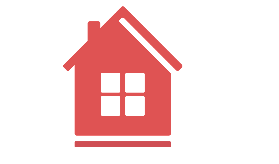 Lição 4Já estamos na quarta semana!A duração da reunião deve ser de até 40 minutos.O alvo é fazermos desta casa uma casa de oração!Vamos aprender sobre a Oração do Pai Nosso.
Roteiro:
1- Invista um tempo de oração antes de iniciar a reunião. Declare a benção do Senhor sobre cada tema.
2- Seja alegre e motivador com os participantes. Declare sempre palavra de fé.
3- Antes de começar a reunião faça com descontração e muita leveza, sugestão: pergunte como todos estão.
4- Quando der o horário, inicie com uma oração pedindo a direção do Espírito Santo e abençoando aquela casa.
5- Comente o proposto destas 5 semanas, a importância da perseverança e também de convidar mais alguém para a próxima semana.
6- Leia a oração toda (Mateus 6.9 a 13)7- Se desejar coloque um louvor. Sugestão: música Pai Nosso (ministério Pedras Vivas no youtube).
Quarta lição: Perdoa as nossas dívidas, assim como perdoamos os nossos devedores;
Aqui encontramos um segredo valioso que Jesus nos ensina a respeito do perdão. E o primeiro segredo é que temos acesso ao perdão de Deus:
“Se confessarmos os nossos pecados, ele é fiel e justo para nos perdoar os pecados, e nos purificar de toda a injustiça.” 1 João 1:9
O pecado atrapalha a nossa comunhão com Deus, por isso Deus instituiu o perdão. Existe uma história de dois irmãos, um menino e uma menina, que foram passar férias na casa da avó.
A avó tinha um ganso de estimação e um dia quando as duas crianças brincavam com o ganso, o menino, meio desajeitado, destroncou o pescoço do ganso que morreu na hora. Apavorado, o menino fez a irmã prometer que não contaria para a avó. A menina concordou, porém, estabeleceu várias regras, aproveitando-se do medo do irmão. Cada vez que o menino quebrava uma regra, vinha a ameaça: - Lembra-se do ganso? Assim o menino viveu suas piores férias. Um dia, não suportando mais a pressão, ele procurou a avó e contou a verdade. A avó bondosa prontamente o perdoou.
-Você é muito mais importante que o ganso! Falou a avó.
Sem saber da confissão a irmã novamente o ameaçou, porém ele disse: - Eu já confessei e fui perdoado!
Essa história é fictícia, mas nos mostra a importância da verdade e o quanto o pecado não confessado se torna um peso, roubando a nossa alegria, atrapalhando nossa comunhão com Deus e dando espaço para a acusação do diabo. Deus está sempre pronto a nos perdoar, mas existe algo que nos impede de recebermos o perdão de Deus, e aqui está o segundo segredo: Somos impedidos de receber o perdão, quando não perdoamos os que pecaram contra nós!
A bíblia conta a parábola em Mateus 18:23-35:

Um homem acumulou uma dívida com um rei e para quitá-la precisaria trabalhar 164.383 anos. Era uma dívida impagável. Porém o rei o perdoou toda a sua dívida. O homem saiu aliviado, como se tivesse recebido sua vida de volta. No caminho para sua casa, o homem encontrou outro homem que também lhe devia. A dívida era correspondente a 100 dias de trabalho. Ele pegou o devedor pelo pescoço e o ameaçou para que lhe pagasse a dívida o quanto antes. Porém o homem não teve paciência com o devedor e o mandou
prender. Ao saber do acontecimento, o rei que havia perdoado os 164.383 anos de trabalho, cancelou o perdão, prendeu-o e exigiu o pagamento da dívida.
Essa história ilustra a nossa condição para com Deus. A primeira dívida representa a nossa dívida para com Deus – dívida impagável. A segunda dívida representa os erros que as pessoas cometem conosco.
Por mais graves que sejam esses erros, a dívida é infinitamente menor do que a nossa dívida para com Deus. E ele estabeleceu um padrão. A nossa dívida foi cancelada e nós devemos também cancelar quaisquer dívidas que tenham conosco.
Para que o céu pudesse ter comunhão com a terra, Deus instituiu o perdão. O modelo do céu é o perdão, por isso quando não há perdão vivemos debaixo de uma opressão infernal.
Quando não liberamos perdão, não apenas nossa alma manifesta angústia e depressão, como também o nosso corpo fica vulnerável podendo desenvolver doenças que podem até levar a morte.
Conclusão
Jesus veio e morreu naquela cruz para que pudéssemos viver o perdão e logo a cura e libertação.
A cura vem através do perdão, por isso libere todos os que erraram contra você.
Compartilhar:
Será que na sua vida existe alguma mágoa, rancor ou falta de perdão?
Façamos juntos essa declaração:
“Pai, eu te peço perdão pelos meus pecados e te peço perdão por muitas vezes não perdoar os que erraram contra mim. Eu decido hoje viver o padrão do céu, que é uma vida de perdão. Eu libero hoje perdão a todos que erraram contra mim e entrego a Ti toda mágoa e rancor que possa existir no meu
coração. Em nome de Jesus, amém.”
Sugestão ao líder:
Se coloque a disposição para conversar, caso a pessoa tenha alguma dificuldade em perdoar ou esteja passando por alguma situação que precisa de ajuda.
Lembre que o perdão não é um sentimento, mas uma decisão!A cura da alma virá depois que obedecemos a Palavra de Deus!Continuação | Roteiro:
- Após a palavra gere uma motivação para a próxima semana
- Pergunte se tem alguém com pedidos de oração, e você vai orar declarando a palavra de vitória.